Interior Solutions 2012 Strategic Plan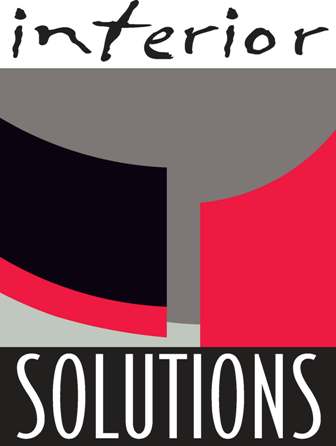 Executive SummaryThis strategic plan has been put together for Interior Solutions employees by Interior Solutions employees. This plan is critical to drive our organization forward in business, in service, and in specialty products. Current StateIn a competitive field Interior Solutions is focused on the customer experience now more than ever. To outweigh our competitors it is critical that we stay focused in our core direction.Values StatementInterior Solutions does not differentiate between customers, vendors or fellow employees.  We are dedicated to treating all contacts with integrity, honesty and respect.  We understand that we are responsible for our own actions and must strive to understand what actions must be taken to provide the highest level of customer service.Vision StatementInteriors Solutions will be known for the exceptional level of customer service that we provide.  Our desire is to train our company and create a climate that enables our employees to understand what our customers need and to urgently strive to satisfy those needs.  Communication is the bedrock of our service.Accountability StatementInterior Solutions holds each of its employees to the highest standards. We expect them to provide the highest quality of service to customers. To assure this service we will make ourselves accountable for our actions. Guiding PrinciplesClient Focused:We build trust by acting in our clients’ best interests. We listen to understand our clients’ needs and then incorporate innovative solutions to meet and exceed their expectations.Communication:We view solutions through our clients’ eyes by seeking first to understand their requirements and then to be understood. We respond to our clients’ requirements in a timely fashion with clear, concise, well-conceived solutions. We de- vote the time and effort necessary to develop the knowledge and skills to provide such solutions.Preferred Workplace:We strive to create a climate where employees are involved in developing a clear plan for their growth. Our employees are encouraged to take ownership of our clients’ needs and are empowered to make decisions within the scope of their position. Department ObjectivesHuman Resources PlanGoals/ObjectivesHelp every individual identify, understand, and prioritize their personal development needs and desires in terms of skills, knowledge, experience and attitude.   Offer better means of measurement for individual development.Provide tools and systems that encourage and facilitate personal development.Focus on job “contracts.”  Focus on training schedules for new positions.Customer ServiceMaintain Policies and Procedures to meet clients’ needs.How we are going to get thereConduct a work force analysis that includes a year projection, gap analysis, and an individual plan for each projected area of need.   Anticipate focus in Sales and Project Management.Analyze the current hiring tools used (application system, job posting tools, CI, interview questions) to assess effectiveness in each category. Create hiring toolkit to assist the managers during the hiring process.  Continue to develop on boarding process.Complete and implement culture training.Develop “Our Story”- how we train on who we are.SLC Sales Team PlanGoals/ObjectivesTotal Sales: $ 14 million Interior Solution – Interior Solution Sales $ 2 million = Branch $16 million.Average 22-23% gross profit.  Increase open market commercial vertical to 70-80%.Boost Government General Services Administration (GSA) to 10%.Generate 1.5 million in Interior Solution deals.Self generate 500k through inter market, direct bills, and moves.Hire sales representative within next 12 months.Increase non-Interior Solutions business.Customer ServiceAs a client focused organization people will buy from us if we earn their trust and act in their best interest.  How we are going to get thereOur service and support team will win jobs, maintain clients and insure we get additional referrals. We will continue to develop Top "5" type relationships. This will be the key to finding new business. This relationship building has been the key to our growth. We must measure and monitor our customers’ network relationships. New sales reps will be required to hit milestones during the training process. Once these milestones are achieved they can transition into full time outside sales.Job Costing will be a critical measuring tool to the sales team. We will measure the amount of resources used by each rep and reward the efficient sales team members. AZ Project ManagementGoals/ObjectivesIncrease understanding and knowledge of furniture. Standardize customer communication.Streamline process with sales team.Implement Project schedules.Improve communication with sales.Develop a fully functional Project Manager Team.Customer ServiceBe the best in the market for our customers through consistent performance, professional delivery, and maturity.How we are going to get thereThrough product training, installation observation, and understanding specs better we will increase our understanding and knowledge of furniture.To standardize our customer communication we will confirm orders and follow-up on the punch.We will utilize the vision for document availability and sharing to make the process with ISS easier. Procedures will be documented and the results will be defined and evaluated.Training will be conducted to help further grow the Project Manager team.  The training will improve their ability to lead their own team project, be the primary stakeholder contact, secure consulting contracts, be more self reliant and accountable for all areas of their job.  Field time will also be used to increase the skills of the Project Manager team.  Detailed manuals will be created for each position. Additional training will also be held to familiarize employees with the latest codes and design trends.  This will include attending design events. AZ Sales Team PlanGoals/ObjectivesGrow into the Arizona sales market while focusing on a vertical market.Marketing will focus on Arizona, New Mexico and Western Texas.Focus sales on healthcare, public safety and military.   Improve the brand of the company.Educate leads about the value we bring to their business.Maintain fair pricing.Build a profitable and mutually beneficial relationship with our clients.Maintain profit goals to ensure operational excellence.Assign sales associates a sales goal and a margin dollars goal.Have a clear understanding of products offered by manufacturers. Focus on strategic selling and outreach training for the sales team. Train the sales team to become tech savvy in Sales Force, Internet sites, Power Point and apps for smart phones or iPad’s. Customer ServiceFirst and foremost a main component of our customer service is to bring great value to our customers. We will deliver distinct value to our clients through extensive service personnel, warehousing space and experience in installation, service, maintenance, asset management, move management and project management. We will ensure that our clients’ expectations are met and exceeded.   How we are going to get thereExecutive leadership, marketing and an outside marketing firm will work on the brand of our company.By combing showrooms customers and specifiers will be exposed to our furniture and Spacesaver’s specialty products.The look and organization of the showroom will communicate the value each product will bring to the client. Educate the market that our products provide real solutions to significant challenges.Negotiate business directly with owners when possible.On a regular basis we will review the “How” in our employee development .Base training off of visits from representatives to possible trips to local/regional showrooms and installations.Maintain commitment to a leading web presence. Work with core manufacturing partners to identify industry trends and opportunities for new product concepts.  For open competition, use bracketing tactics to position our solution(s) to win and when appropriate obtain special pricing from manufacturers and consider lower profit margin pricing strategies.Break down annual goals to monthly goals for sales associates. Key population centers that we will penetrate: Greater Phoenix Area Greater Tucson Area Western side of the State Kingman, Bullhead City,  Lake Havasu City Area and Yuma Southern Arizona including Sierra Vista, Nogales, Bisbee and Douglas. Northern Arizona including Flagstaff, Cottonwood / Verde Valley, Prescott, Sedona, Payson  Show Low and the Indian Nation. AZ Installment PlanGoals/ObjectivesEmploy professionals who create success for customers.Improve organizational structure.Improve internal communications.Develop useful training skills. Establish and maintain standard of excellence guidelines.Customer ServiceAnticipate future customer needs.Improve our service approach for new and existing customers.Have efficient processes that communicate and deliver information and services accurately and on time.How we are going to get thereContinually improve internal processes. Capitalize physical facilities (location, capacity, etc.)Cross-sell existing product and services to current clients.Develop and use a customer database.Develop means to obtain customer feedback.ConclusionBased off the ideas of Interior Solutions employees this strategic plan will be implemented to expand business while maintaining quality service for customers in 2013.  With the help of our acquired business in Arizona we will break into a new market of storage and specialty products still maintaining our same customer values. 